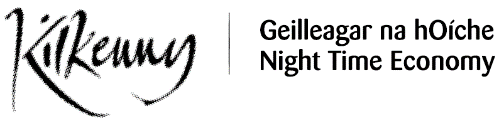 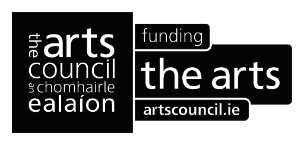 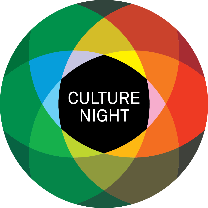 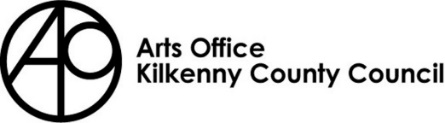  Kilkenny County CouncilArts OfficeCulture Night Funding Application 2024Completed applications together with supporting documentation must be submitted by email or post to Deirdre Southey, The Arts Office, St. Patricks Court, Patrick Street, KilkennyE: deirdre.southey@kilkennycoco.ie	P: 0567794547Closing date is no later than 4pm 14th May 2024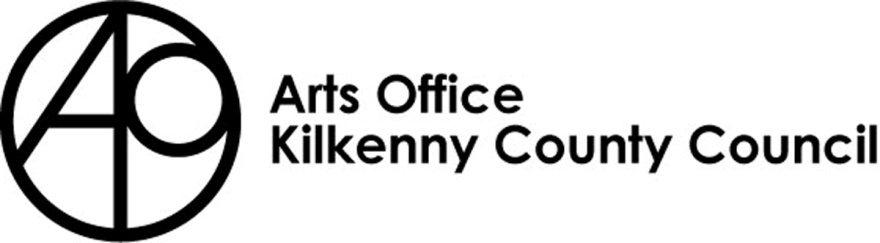 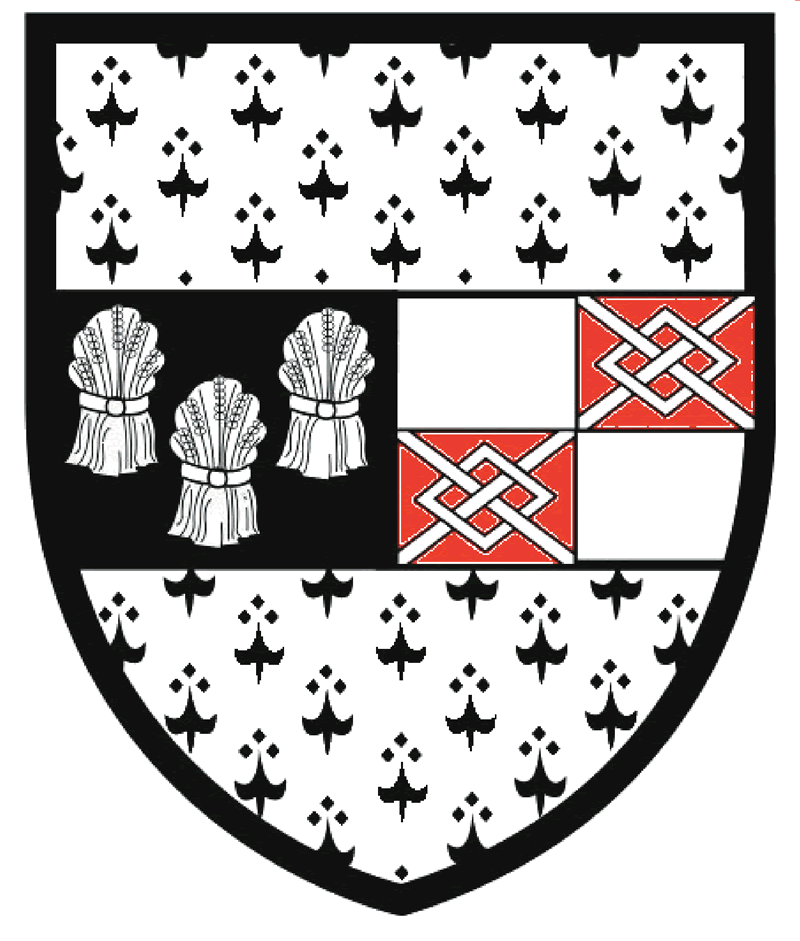 Kilkenny County CouncilComhairle Chontae Chill ChainnighCulture Night 2024 Application FormFull name and/or Organisation name:____________________________________________________________	Main contact:					        ______________________________________________________________________3.	Full contact address:	________________________________________________________________________________________________________________________________________________Telephone:	_________________	Email ______________________________________Website / Blog / Social Media:__________________________________________________		5.     Please give a brief description of the proposed Project/Event:__________________________________________________________________________________________________________________________________________________________________________________________________________________________________________________________________________________________________________________________________________________________________________________________________________________________________________________________________6.    Describe your approach/how will you encourage Cultural Diversity, Diverse Participation and Arts and Disability in your event:_______________________________________________________________________________________________________________________________________________________________________________________________________________________________________________________________________________________________________________________________________________________________________________________7. Outline how your event will support Culture Night Late and the development of the night time economy in Kilkenny?_________________________________________________________________________________________________________________________________________________________________________________________________________________________________________________________________________________________________________9.	FUNDING: 	What is the estimated overall cost of the event: € _________________	How much are you requesting from Kilkenny County Council Arts Office: 	€_________________Remember your income page and your expenditure pages must balance (be equal)DISCLAIMER & DATA PROTECTIONDATA PROTECTION – Kilkenny County Council collects some personal data during the application and processing of this funding scheme, particularly names, addresses and contact details (emails and telephone numbers) These details are necessary for the consideration and adjudication on the grants scheme. The grant applications are sometimes shared between relevant County Council Departments for the purpose of supporting the application. At all stages the personal data is handled in full accordance with the Data Protection Legislation. Your express consent is required, acknowledging that you understand that you may be submitting data. I/we have read and agree with the above terms and conditions.Signed: 	________________________________________________Date:		 ________________________________________________INCOMECONFIRMEDOwn income(eg own resources, donations etc)SubtotalOwn income(eg own resources, donations etc)SubtotalOther Funding SourcesSubtotalOther Funding SourcesSubtotalIncome in kind(eg services given to you)SubtotalIncome in kind(eg services given to you)SubtotalOther income (give details)SubtotalOther income (give details)SubtotalApplication to Kilkenny County CouncilTotal incomeEXPENDITURETOTALProgramming Costs SubtotalProgramming Costs SubtotalArtist Fees SubtotalArtist Fees SubtotalProduction Costs SubtotalProduction Costs SubtotalVenue Hire & Equipment Hire SubtotalVenue Hire & Equipment Hire Subtotal5.  Other costs  Subtotal5.  Other costs  SubtotalTotal expenditure